國立北門高級農工職業學校標售機械科鐵屑一批(案號：S11104-001)  示意照片品項數量(地點)圖         片鐵屑1批(回收場)(不包含子母車、鐵桶等承裝容器)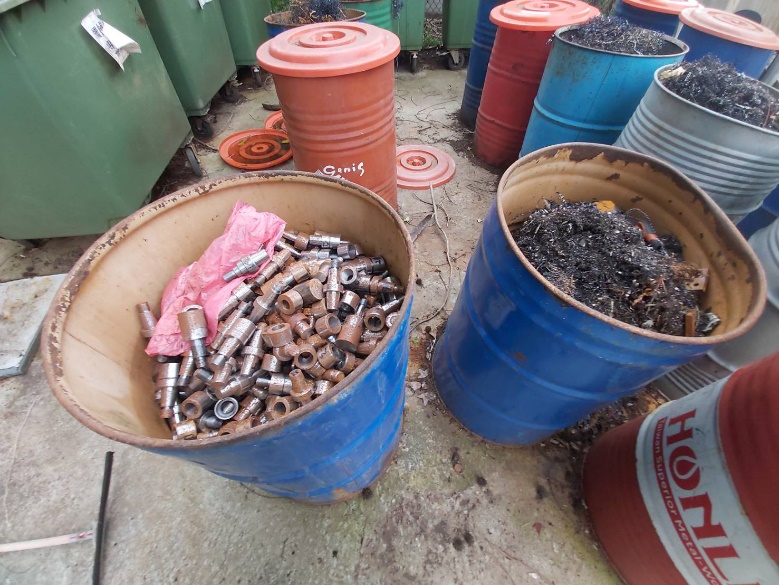 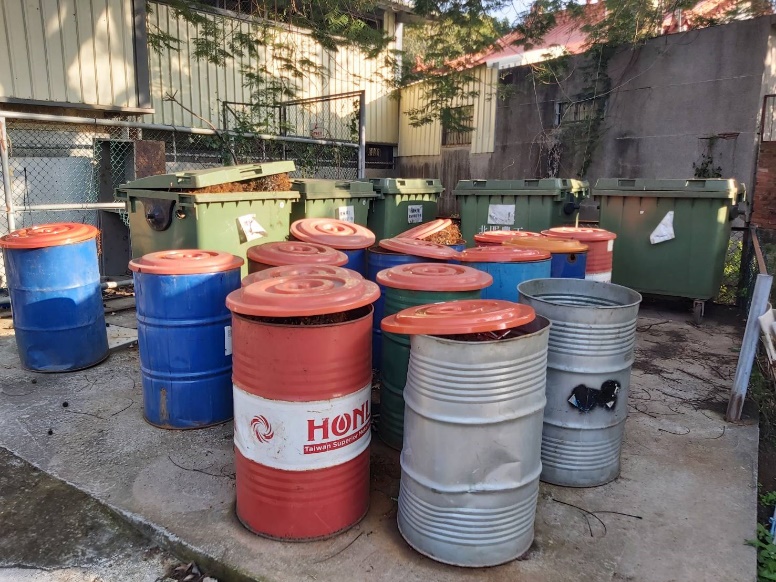 